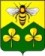  ДУМА САНДОВСКОГО МУНИЦИПАЛЬНОГО ОКРУГАТверская областьРЕШЕНИЕ14.12.2021                                           пгт. Сандово                                               № 148О внесении изменений в решение Думы Сандовского муниципального округа от 29.12.2020 №84 «Об утверждении Положения о муниципальной службе в Сандовском муниципальном  округе  Тверской области»	В соответствии с Федеральным законом от 06.10.2003№ 131-ФЗ «Об общих принципах организации местного самоуправления в Российской Федерации», Федеральным законом от 02.03.2007 № 25-ФЗ «О муниципальной службе в Российской Федерации», законом Тверской области от 09.11.2007№ 121-ЗО «О регулировании отдельных вопросов муниципальной службы в Тверской области», Дума Сандовского муниципального округа,РЕШИЛА:	1. Внести в Положение о муниципальной службе в Сандовском муниципальном округе Тверской области, утвержденное решением Думы Сандовского муниципального округа от 29.12.2020 №84, (в редакции решения от 02.07.2021 №122) следующие изменения:	1.1. подпункт 9 пункта 1 статьи 5  изложить в следующей редакции:«9) сообщить в письменной форме представителю нанимателя (работодателю) о прекращении гражданства Российской Федерации либо гражданства (подданства) иностранного государства - участника международного договора Российской Федерации, в соответствии с которым иностранный гражданин имеет право находиться на муниципальной службе, в день, когда муниципальному служащему стало известно об этом, но не позднее пяти рабочих дней со дня прекращения гражданства Российской Федерации либо гражданства (подданства) иностранного государства - участника международного договора Российской Федерации, в соответствии с которым иностранный гражданин имеет право находиться на муниципальной службе;»; 	1.2. подпункт 6 пункта 1 статьи 7 изложить в следующей редакции:«6) прекращения гражданства Российской Федерации, либо гражданства (подданства) иностранного государства - участника международного договора Российской Федерации, в соответствии с которым иностранный гражданин имеет право находиться на муниципальной службе;»;	1.3. подпункт 7 пункта 1 статьи 7 изложить в следующей редакции:«7) наличия гражданства (подданства) иностранного государства либо вида на жительство или иного документа, подтверждающего право на постоянное проживание гражданина на территории иностранного государства, если иное не предусмотрено международным договором Российской Федерации;»;	1.4. пункт 1 статьи 9 дополнить подпунктом 9.1 следующего содержания:«9.1) сообщить в письменной форме представителю нанимателя (работодателю) приобретении гражданства (подданства) иностранного государства либо получении вида на жительство или иного документа, подтверждающего право на постоянное проживание гражданина на территории иностранного государства, в день, когда муниципальному служащему стало известно об этом, но не позднее пяти рабочих дней со дня приобретения гражданства (подданства) иностранного государства либо получения вида на жительство или иного документа, подтверждающего право на постоянное проживание гражданина на территории иностранного государства;»; 	1.5. подпункт 2 пункта 1 статьи 13 признать утратившим силу.	2. Внести в приложение №1 к Положению о муниципальной службе в Сандовском муниципальном округе Тверской области, следующие изменения:	2.1 Раздел 2. Должности муниципальной службы для исполнения полномочий контрольно-счетного органа муниципального образования- исключить.	3. Внести в приложение №2 к Положению о муниципальной службе в Сандовском муниципальном округе Тверской области, следующие изменения:	3.1.   пункт 3 статьи 3 изложить в следующей редакции:«3. Информационное сообщение об объявлении конкурса, а также проект трудового договора в обязательном порядке подлежат официальному опубликованию не позднее, чем за 20 дней до дня проведения конкурса.  В случае проведения конкурса на замещение должности руководителя территориального органа местной администрации, на который возлагается осуществление части полномочий местной администрации в сельских населенных пунктах, расположенных  в муниципальном округе,  порядок формирования конкурсной комиссии в муниципальном образовании должен предусматривать включение в число ее членов кандидатур, выдвинутых сходом граждан в каждом из этих сельских населенных пунктов.» 	3. Настоящее решение вступает в силу со дня его подписания и подлежит размещению на официальном сайте Сандовского муниципального округа в разделе «Нормативные документы».Глава  Сандовского муниципального округа                                   О.Н.ГрязновПредседатель Думы Сандовского муниципального округа                                                                   О.В.Смирнова